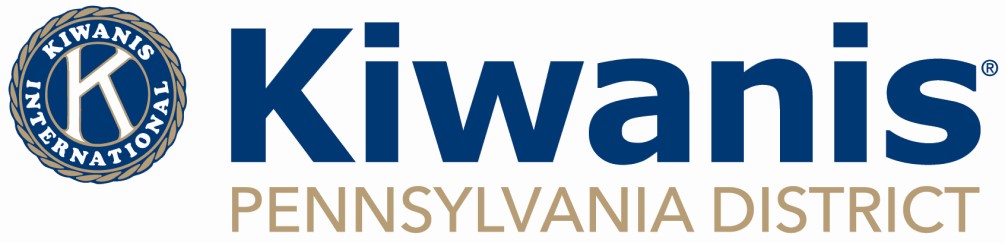 2022-2023 Pennsylvania District Distinguished Kiwanian Award CriteriaBoard Approved 10/3/2020 Eligibility for the Pennsylvania District Distinguished Kiwanian Award requires the following accomplishments during the period of July 1, 2022 – June 30, 2023 except where noted:Sponsored one new member or invite three (3) prospective member to a club meeting or event through the award period.Participated in two (2) service projects / fundraisers/ club meetings of ANOTHER Kiwanis Club(s), or Service Leadership Program(s) virtually or in-person.Participated in three (3) CLUB service projects and have 36 hours of service.Attended three (3) club board meetings.Attended two (2) District, Regional or Divisional events virtually or in-person.Attended club meeting, project, OR event monthly for 9 consecutive months.  Chair one (1) club project or event that serves the community members in a positive impactful way while branding Kiwanis in the community.DUE TO THE TIME REQUIRED TO PREPARE THIS AWARD, THE APPLICATION FORM MUST BE RECEIVED IN THE DISTRICT OFFICE NO LATER THAN JULY 14, 2023.  THE AWARD WILL BE PRESENTED AT THE DISTRICT CONVENTION ON AUGUST 10-13, 2023.  Email to: Michelle@pakiwanis.org; Fax to: 717-540-1018;  Mail to: 125 N Enola, Ste. 206; Enola PA  17025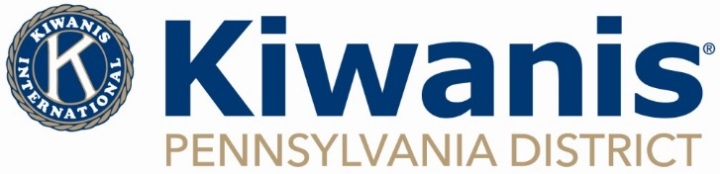 2022-2023 Pennsylvania District Distinguished Kiwanian Award ApplicationKiwanian Name: 				               Club:			___________________Eligibility for the Distinguished Kiwanian Award requires the following accomplishments during the period of July 1, 2021 to June 30, 2022, except where noted. APPLICATIONS MUST BE IN BY JULY 14, 2023. Email to: Michelle@pakiwanis.org; Fax to: 717-540-1018; mail to: 125 N Enola, Ste. 206; Enola PA  17025Sponsored one new member or invite three (3) prospective members to a club meeting or event through the award period. Participate in (2) service projects / fundraisers/ club meetings of ANOTHER Kiwanis Club(s), or Service Leadership Program(s) virtually or in-person.Actively participate in at least three (3) club service projects and have at least 36 hours of service.							     Total Hours:     _________Attend a minimum of three (3) club board meetings.       Date ________________________ Date ______________________ Date _____________________Attended two (2) District, Regional or Divisional events virtually or in-person. Visits by the Lt. Governor to your club do not count.Attended club meeting, project, OR event MONTHLY for 9 consecutive months.  Club Secretary Name: _______________________      Secretary Verification Signature: _______________________________________________________       President Verification Signature: _______________________________________________________Chair one (1) club project or event that serves the community members in a positive impactful way while branding Kiwanis in the community.Event Chaired: ___________________________ Date: ______________________New/Prospective Member’s NameDate Added/AttendedEvent (if prospective)1.2.3.4.EventDate Club1.2.ProjectDate Hours1.2.3.District/Region/Division EventDate 1.2.